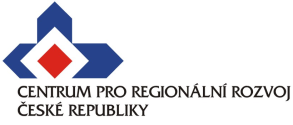 Podání námitky podjatosti kontrolujícího …………………………………………………….(název kontrolního orgánu)………….…….……………………………………(adresa kontrolního orgánu)…….…………………………………………(místo a datum vystavení)Č. j.:Námitka podjatosti kontrolujícíhoTímto podávám v souladu s § 10 zák. č. 255/2012 Sb., o kontrole, námitku podjatosti kontrolující/ho paní/pana ............ (identifikace kontrolujícího alespoň jménem 
a příjmením), jenž byl pověřen k výkonu kontroly ............ /jenž u mne provedl kontrolu 
............ (specifikace druhu kontrolní činnosti nebo předmětu kontroly – např. 
dle předloženého pověření) dne ............ (datum provedení kontroly).Důvodem k podání této námitky je ............ (popis konkrétních důvodů)V …….….………. dne ……….…….….………………………………………………….	             ………………………………………………….(jméno a příjmení kontrolované osoby)	                (podpis kontrolované osoby)(úřední či jiné razítko) (je-li kontrolovanou osobou právnická osoba)